Η ΕΠΟΧΗ ΤΟΥ ΛΙΘΟΥΗ ΠΑΛΑΙΟΛΙΘΙΚΗ ΚΑΙ Η ΜΕΣΟΛΙΘΙΚΗ ΕΠΟΧΗ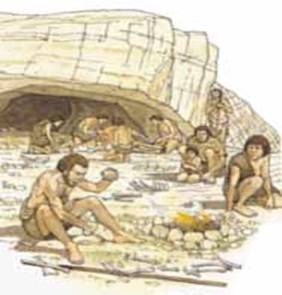 Προϊστορία: - η περίοδος από την εμφάνιση  του ανθρώπου στη γη μέχρι την    		   ανακάλυψη της γραφής. Χωρίζεται σε Εποχή του Λίθου και Εποχή 		     του Χαλκού.Εποχή του Λίθου (2500000-3000 π.Χ): Παλαιολιθική και Μεσολιθική ΕποχήΝεολιθική ΕποχήΤύποι ανθρώπων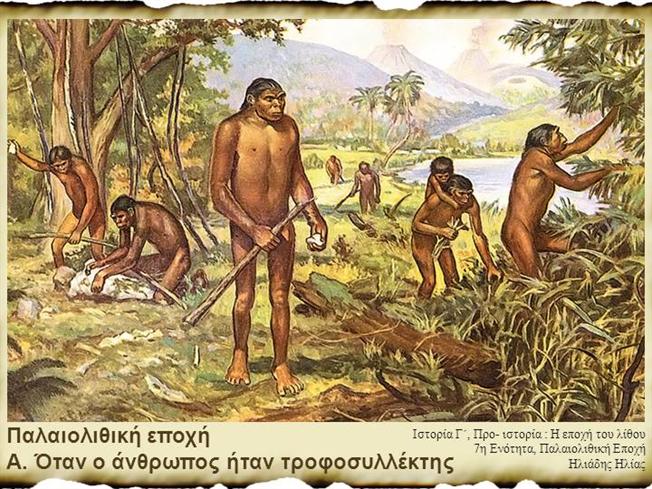 Κατά την εποχή αυτή οι άνθρωποι ζούσαν σε ………………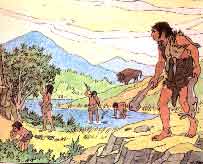 Και μετακινούνταν συνεχώς. Κοντά σε τι νομίζετε ότι θα έψαχναν να εγκατασταθούν οι προϊστορικοί άνθρωποι; ……………………………………………………………………….. ………………………………………………………………………………………….....Τα όπλα και τα εργαλεία τους ήταν φτιαγμένα κυρίως από ……………………….αλλά και από οστά (κόκκαλα) και κέρατα ζώων. Μπορείτε να διακρίνετε ποια ήταν τα κύρια εργαλεία και όπλα τους; ……………………………………………………………………………………………………………………………………………………………………………………………………………………………………………………………………………………………..
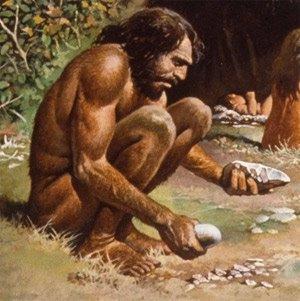 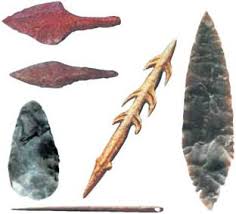 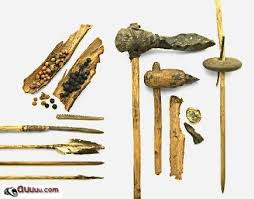 Πως εξασφάλιζαν την τροφή τους;α. ……………………………………………………………………β. ……………………………………………………………………..γ. ……………………………………………………………………..Άρα την εποχή αυτή οι άνθρωποι ήταν …………………………………….. και ……………………………..Το κλίμα ήταν πολύ ψυχρό και οι άνθρωποι ντύνονταν με ………………………………………………Ο «Σοφός άνθρωπος » θάβει τους νεκρούς του και μέσα στους τάφους τοποθετεί διάφορα αντικείμενα, που ονομάζονται κτερίσματα. Γιατί νομίζετε ότι το κάνει αυτό; ……………………………………………………………………………………………………………………………………Στα τέλη της Παλαιολιθικής Εποχής πρωτοεμφανίζεται η τέχνη. Περιλαμβάνει αγαλματίδια από πηλό, κόκκαλο και λίθο, κοσμήματα (περιδέραια, βραχιόλια, σκουλαρίκια) και ζωγραφικές παραστάσεις, τις σπηλαιογραφίες.
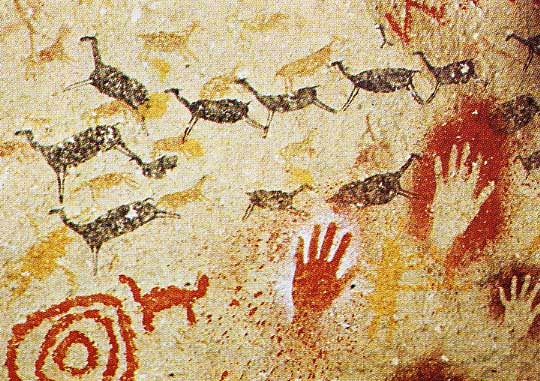 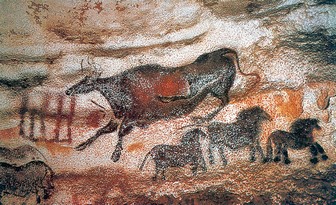 Τι είναι οι σπηλαιογραφίες και τι απεικονίζουν;……………………………………………………………………………………………………………………………………………………………………………………………………………………………………………………………………………………………………Τι συμβολίζουν οι παραστάσεις αυτές;………………………………………………………………………………………………………………………………………………………………………………………………………………………………………………………………………………………………………………………………………………………………………………………………………………………………………………………Ερωτήσεις:Ποια είναι τα στάδια εξέλιξης του ανθρώπου και ποια τα χαρακτηριστικά του κάθε τύπου;Πού έμεναν οι άνθρωποι της Παλαιολιθικής Εποχής;Από ποια υλικά ήταν κατασκευασμένα τα όπλα και τα εργαλεία τους;Πως εξασφάλιζαν την τροφή τους οι άνθρωποι τη; Παλαιολιθικής εποχής;Τι είναι οι σπηλαιογραφίες και τι συμβολίζουν; Ικανός άνθρωπος«homo habilis»Όρθιος άνθρωπος«homo erectus»Σοφός άνθρωπος«homo sapiens»Σοφότατος άνθρωπος«hopo sapiens sapiens»